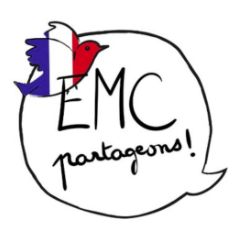 Plier la feuille de façon à ne voir qu’une seule ligne à la fois.Dans le groupe, choisir l’élève qui écrit le premier mot.Puis remplir chaque ligne en changeant d’élève à chaque fois.DÉTERLMINANT+ NOMVERBEDÉTERMINANT+ NOMADJECTIFPlier la feuille de façon à ne voir qu’une seule ligne à la fois.Dans le groupe, choisir l’élève qui écrit le premier mot.Puis remplir chaque ligne en changeant d’élève à chaque fois.DÉTERLMINANT+ NOMVERBEDÉTERMINANT+ NOMADJECTIFPlier la feuille de façon à ne voir qu’une seule ligne à la fois.Dans le groupe, choisir l’élève qui écrit le premier mot.Puis remplir chaque ligne en changeant d’élève à chaque fois.PRONOMVERBEDÉTERMINANT+ NOMADJECTIFCONJONCTIONDE COORDINATIONPRONOMVERBEDÉTERMINANT+ NOMADJECTIF